Maltese Cross Solution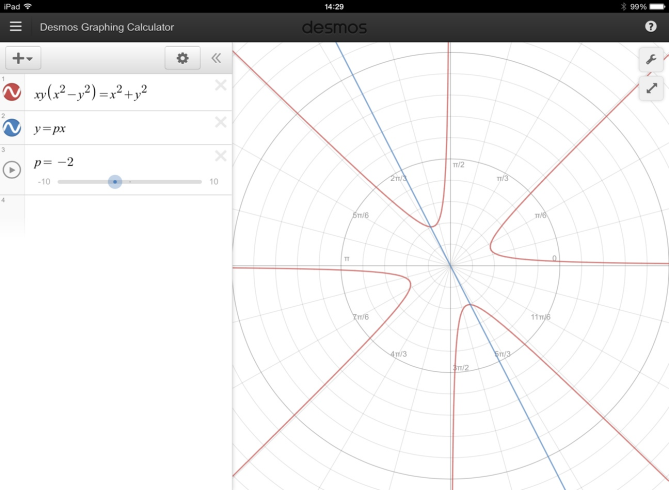 We agree on most of the solution that has been written by Jim, however we have spotted a mistake for part (c).In Jim’s solution he wrote that there is no intersection where  As you can see from the graph, if  there are two points of intersection even though Below is our amendment to the solution.We agree that  and that there is no intersection where  . This means that .  will always be positive, therefore there are no points of intersection when  and this can be written as  As you can see from the cubic graph, this inequality holds where  or 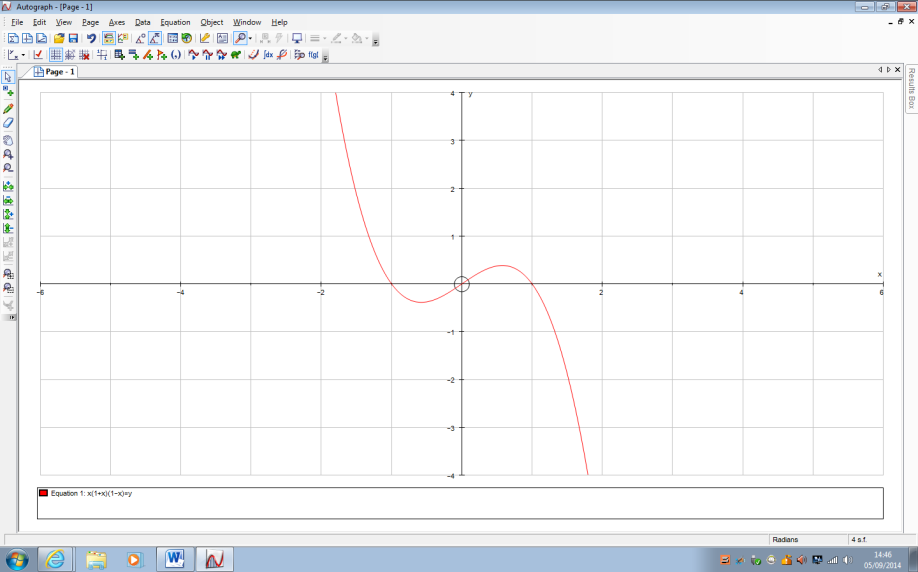 